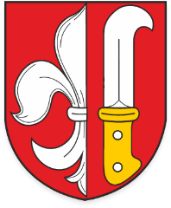 Identifikační údaje zadavateleNázev Zadavatele:	Obec ChvaloviceSídlo:			Chvalovice č.p. 80, 66902 ZnojmoZastoupený:		Robert Vaněk, starosta obce	IČ: 			00600407DIČ:			CZ00600407Bankovní spojení:	13527741/0100 (Komerční banka, a.s.)Webové stránky:	www.chvalovice.cz/Profil zadavatele:	www.vhodne-uverejneni.cz/profil/obec-chvaloviceIdentifikační údaje zástupce zadavateleObchodní firma:	OPTIMAL Consulting, s.r.o.Sídlo:			Podmolí 23, Znojmo 669 02 Právní forma:		společnost s ručením omezenýmIČ:			29268087Kontaktní osoba:	Ing. Tomášem Šturala, jednatel společnostie-mail:			info@optimalconsulting.cz tel.:			731 623 492Vysvětlení zadávací dokumentace č. 3Dotaz č. 1Dobrý den, prosíme doplnění knihy svítidel. DěkujemeOdpověď č. 1Položkový rozpočet a část projektu SO01.4 – Elektroinstalace a hromosvod poskytují dostatečnou specifikaci svítidel.-----------------------------------------------------------------------Dotaz č. 2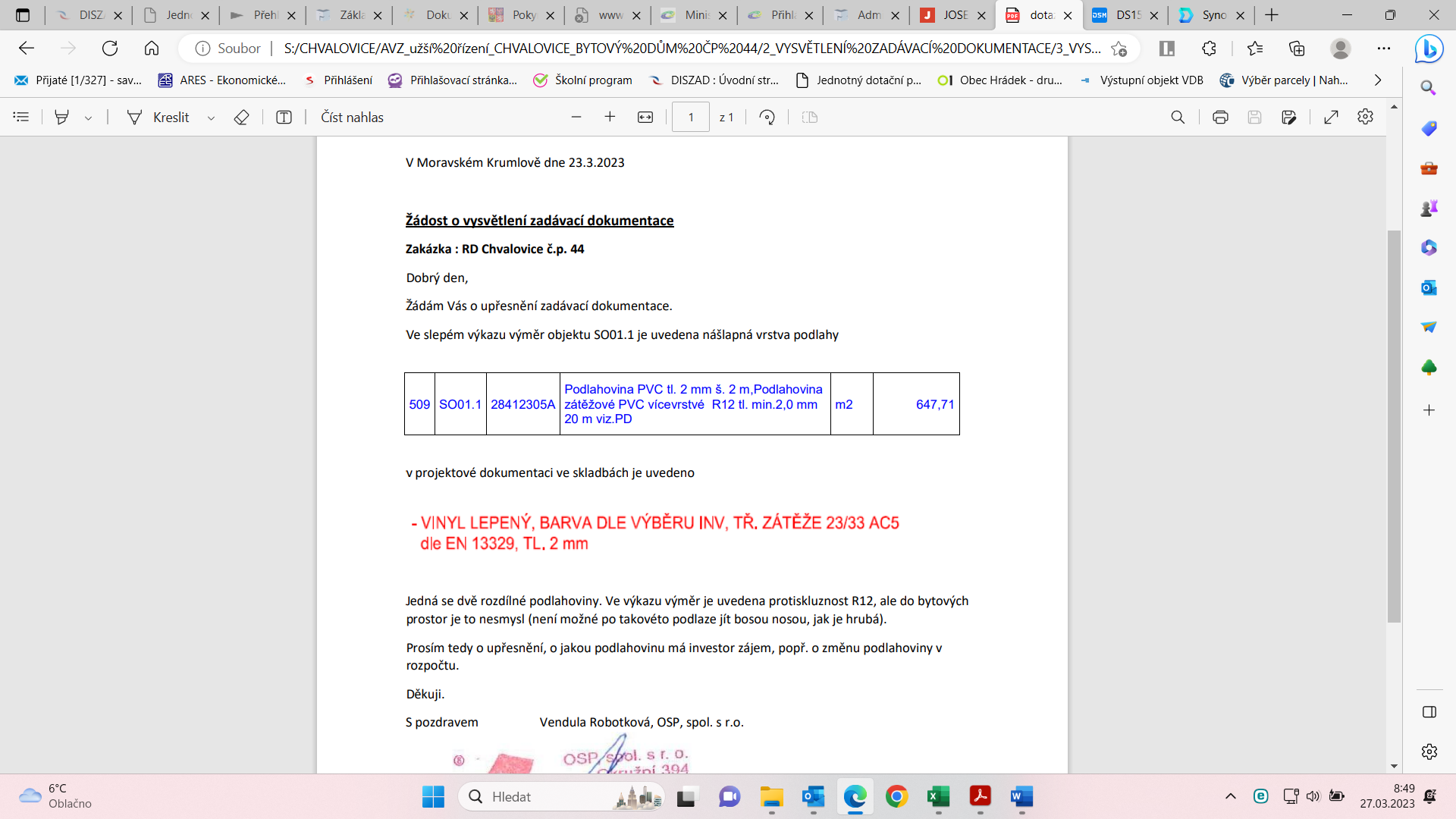 Odpověď č. 2Třídu protiskluzu požadujeme dle popisu v rozpočtu, tedy R12. ------------------------------------------------------------------------Lhůta pro předložení žádosti o účast zůstává v termínu 30.3.2023 do 10:00 hodin.Ve Znojmě dne 27.3.2023				Ing. Tomáš Šturala     OPTIMAL Consulting, s.r.o.Zástupce ZadavateleOBEC CHVALOVICEVYSVĚTLENÍ ZADÁVACÍ DOKUMENTACE Č. 3pro zadání podlimitní veřejné zakázky na stavební práce zadávané v užším řízení dle §58 zákona č. 134/2016 Sb., o zadávání veřejných zakázek, v účinném znění(dále jen „zákon“)s názvem
   Rekonstrukce RD č.p. 44_stavební úpravy, přístavba objektu, novostavba přístřešku